Club Resubmission Form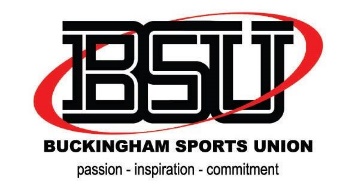 Name of Club: ..............................................................................................Training What training facilities does your club require?…………………………………………………………………………………………………………………………………………………………….…………………………………………………………………………………………………………………………………………………………….What day(s) and time(s) would you like to train? Please justify your choices.…………………………………………………………………………………………………………………………………………………………….…………………………………………………………………………………………………………………………………………………………….…………………………………………………………………………………………………………………………………………………………….How do you intend to coach/ improve your members’ playing ability?…………………………………………………………………………………………………………………………………………………………….…………………………………………………………………………………………………………………………………………………………….…………………………………………………………………………………………………………………………………………………………….How do you intend to accommodate both beginners and experienced players?…………………………………………………………………………………………………………………………………………………………….…………………………………………………………………………………………………………………………………………………………….…………………………………………………………………………………………………………………………………………………………….Membership How are you going to generate awareness of your club and encourage students to take membership?…………………………………………………………………………………………………………………………………………………………….…………………………………………………………………………………………………………………………………………………………….…………………………………………………………………………………………………………………………………………………………….How do you plan to engage students at freshers in September? Please be specific.…………………………………………………………………………………………………………………………………………………………….…………………………………………………………………………………………………………………………………………………………….…………………………………………………………………………………………………………………………………………………………….Competition What competitive opportunities will you provide to your members?…………………………………………………………………………………………………………………………………………………………….…………………………………………………………………………………………………………………………………………………………….…………………………………………………………………………………………………………………………………………………………….Finance How will the club finance its activities?…………………………………………………………………………………………………………………………………………………………….…………………………………………………………………………………………………………………………………………………………….…………………………………………………………………………………………………………………………………………………………….Sports Club targets (to be agreed with the Sports Coordinator)Paid membership target: ……………..			Minimum weekly training number: ………………..Notes: ……………………………………………………………………………………………………………………………………………………………………………………………………………………………………………………………………………………………………………….Club development targets:……………………………………………………………………………………………………………………………………………….…………………………………………………………………………………………………………………………………………………………….…………………………………………………………………………………………………………………………………………………………….……………………………………………………………………………………………………………………………………………….…………………………………………………………………………………………………………………………………………………………….…………………………………………………………………………………………………………………………………………………………….Club President:Full Name: ……………………………………………………………………………………………………………………………………...					Signed: ……………………………………………………………… Date: ………………………………………………………………….Sports CoordinatorFull Name: ……………………………………………………………………………………………………………………………………				Signed: ……………………………………………………………… Date: ………………………………………………………………….